EL AULA DE 5 AÑOS TUVO UN MOSTRUOSO COMIENZO ESTE CURSO ESCOLAR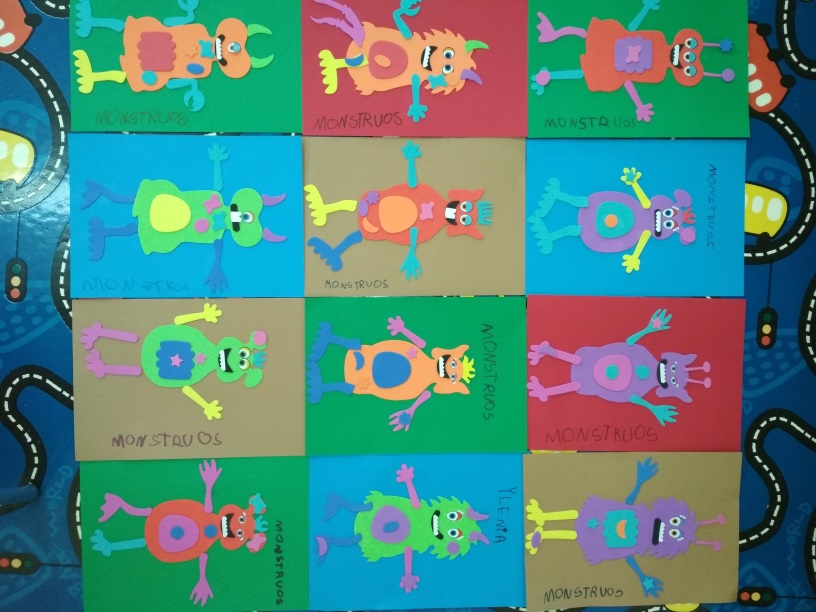 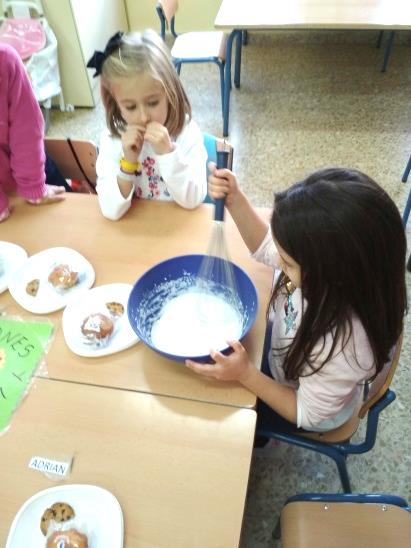 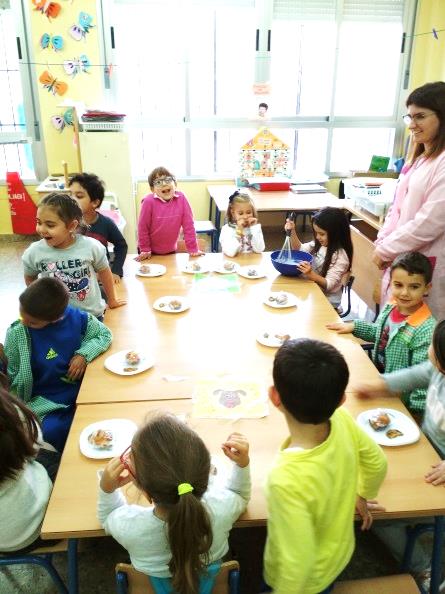 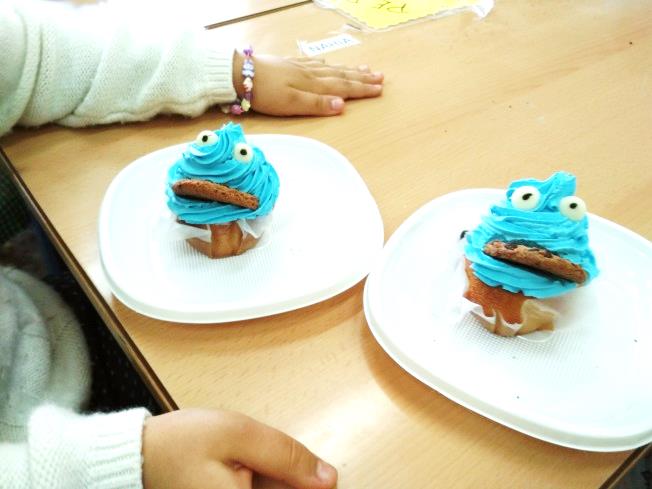 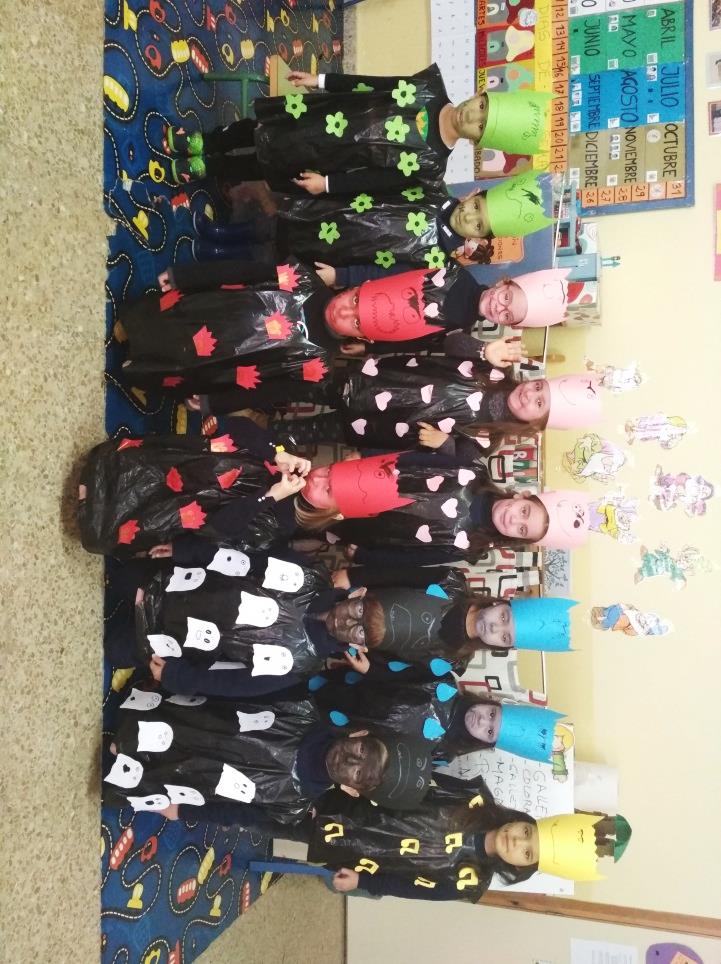 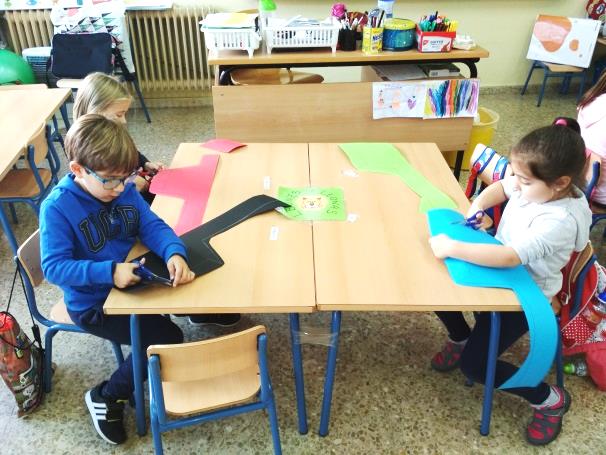 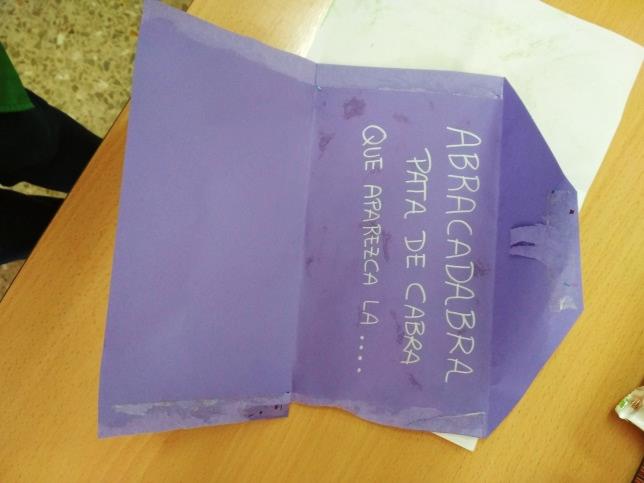 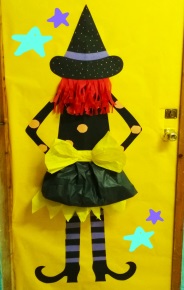 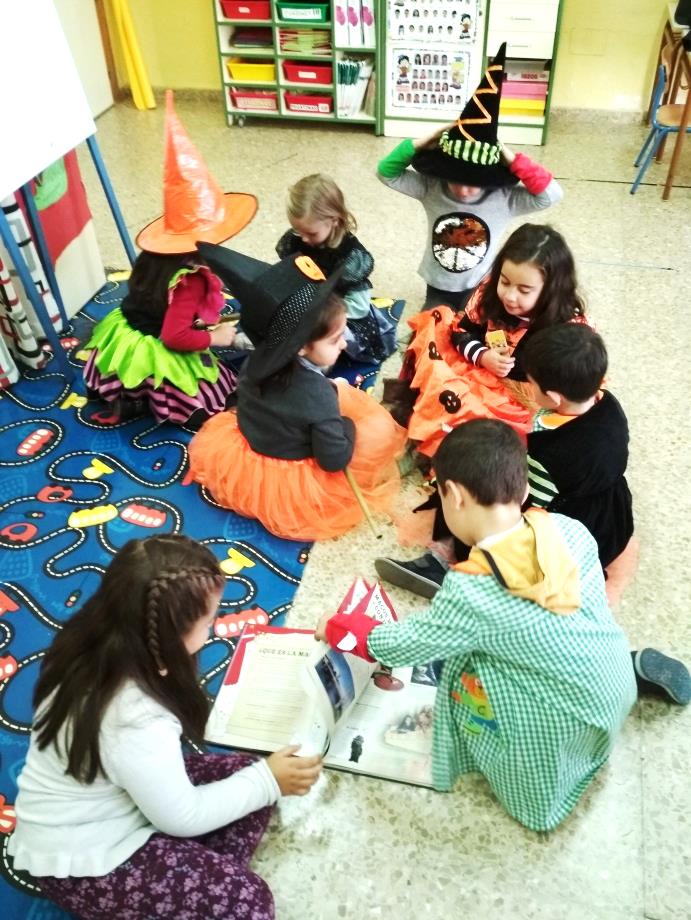 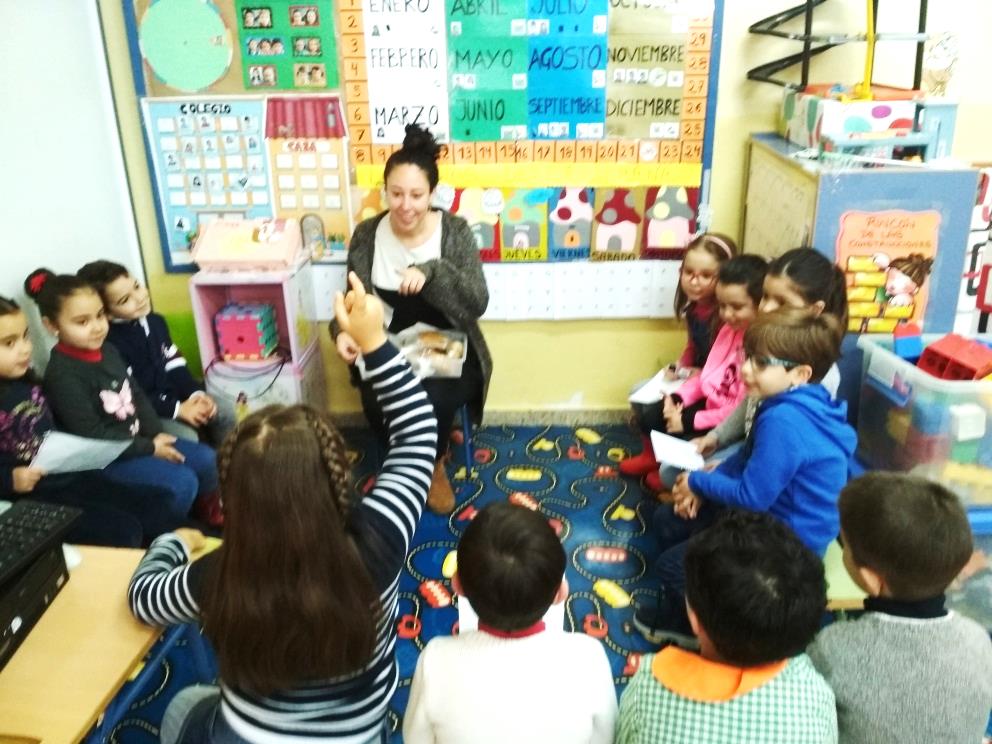 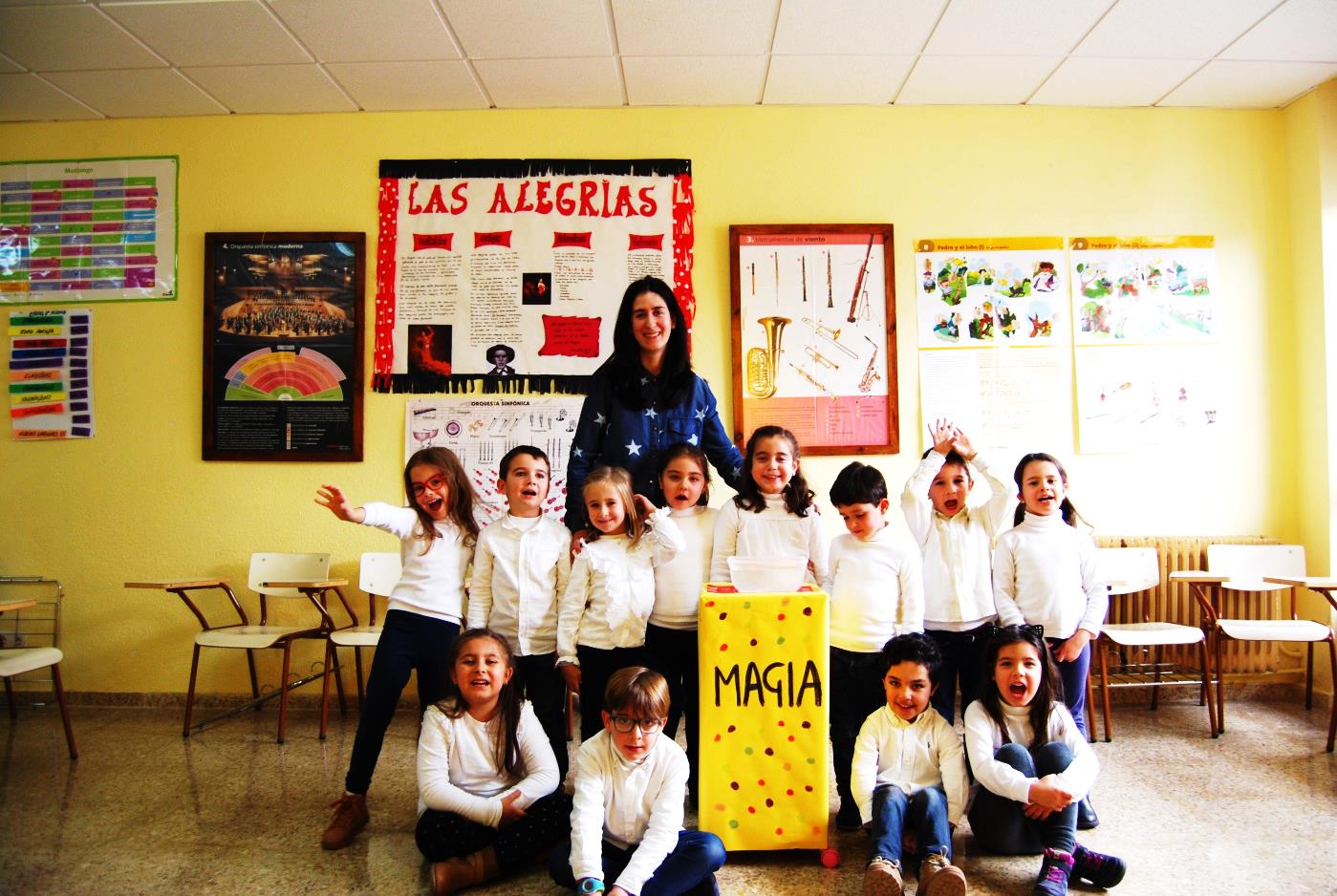 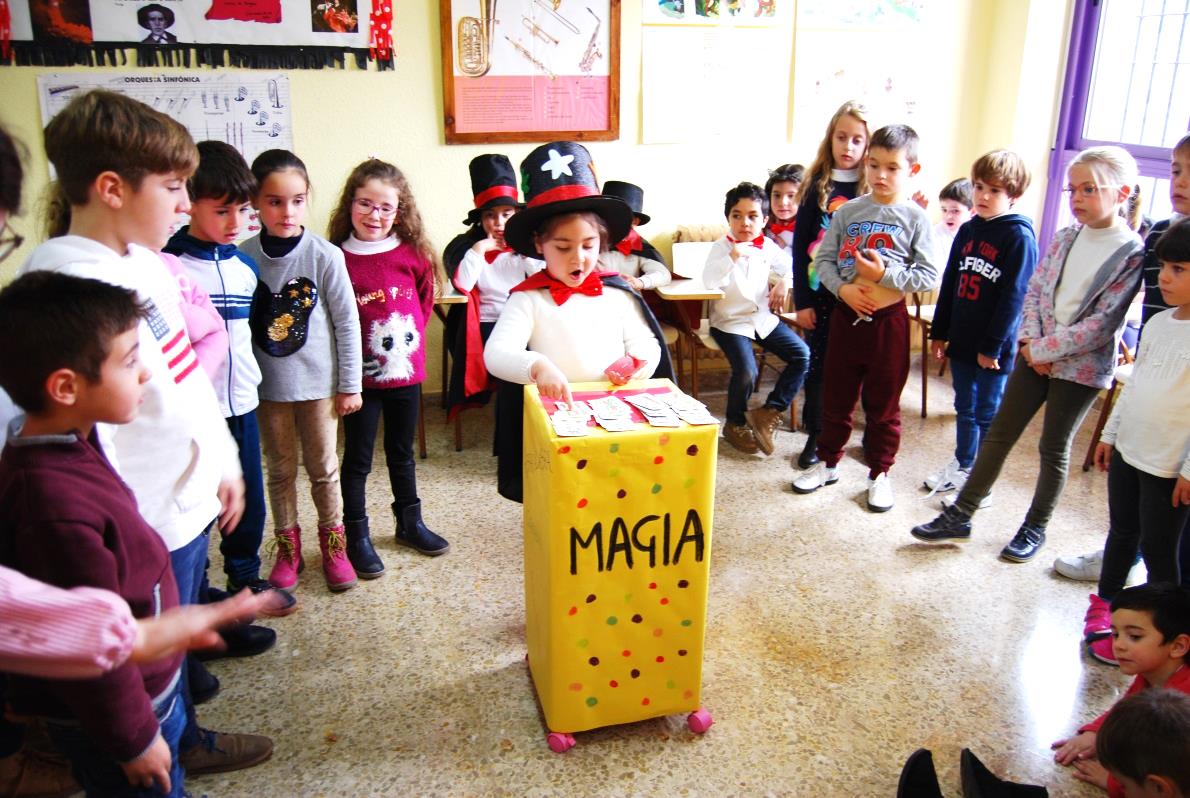 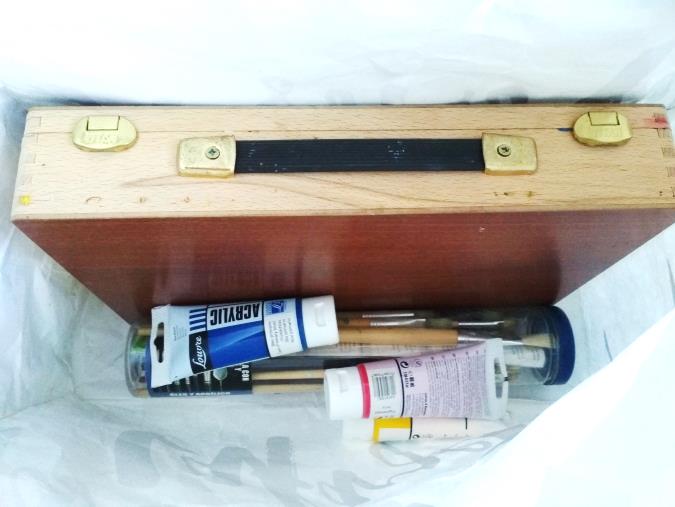 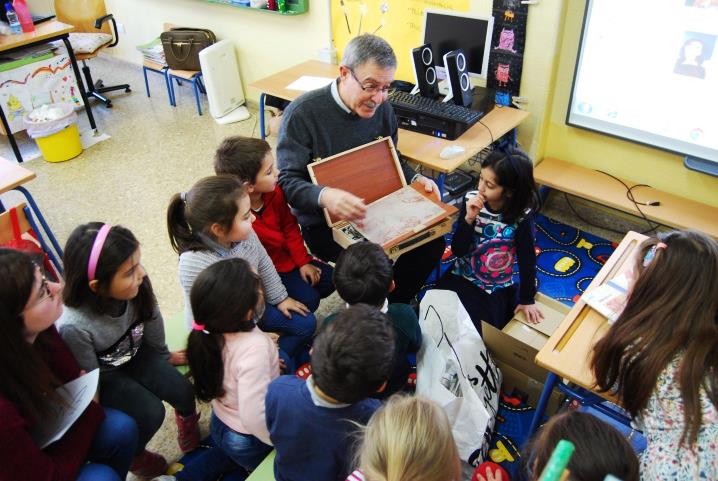 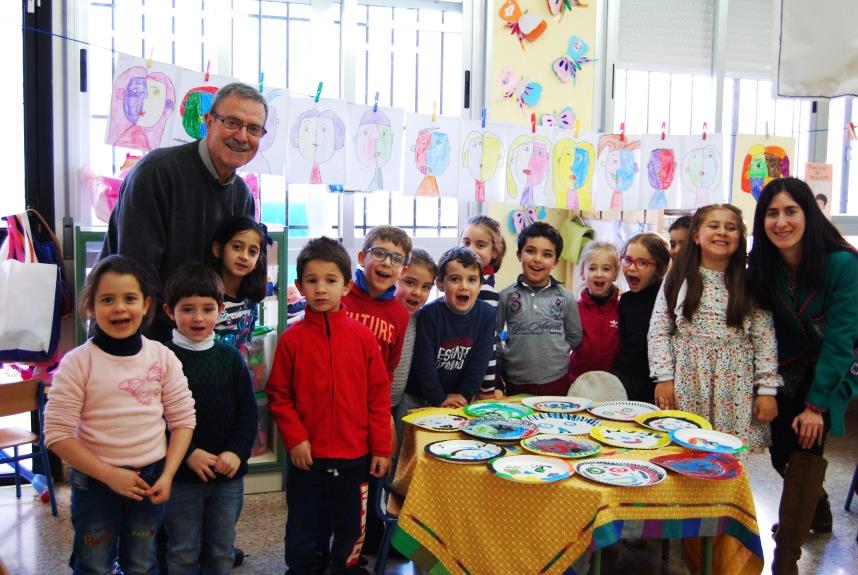 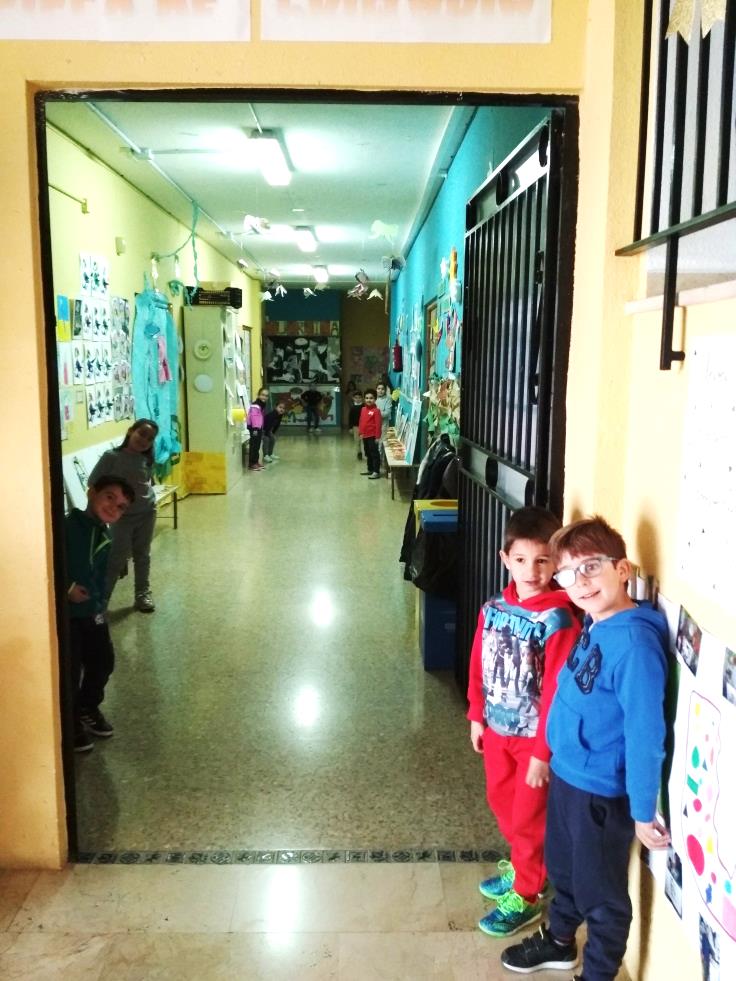 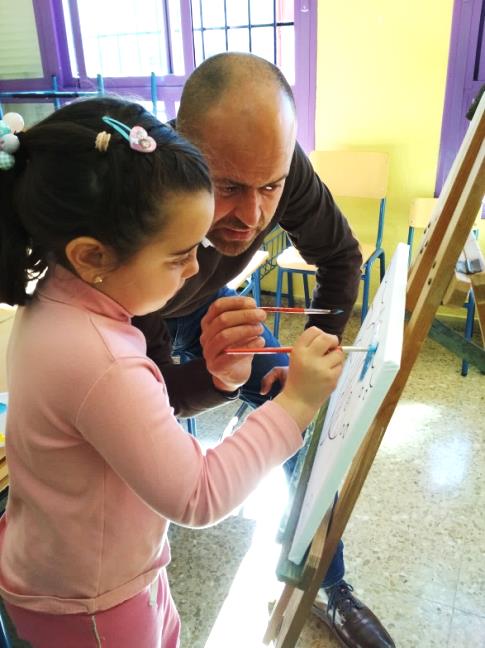 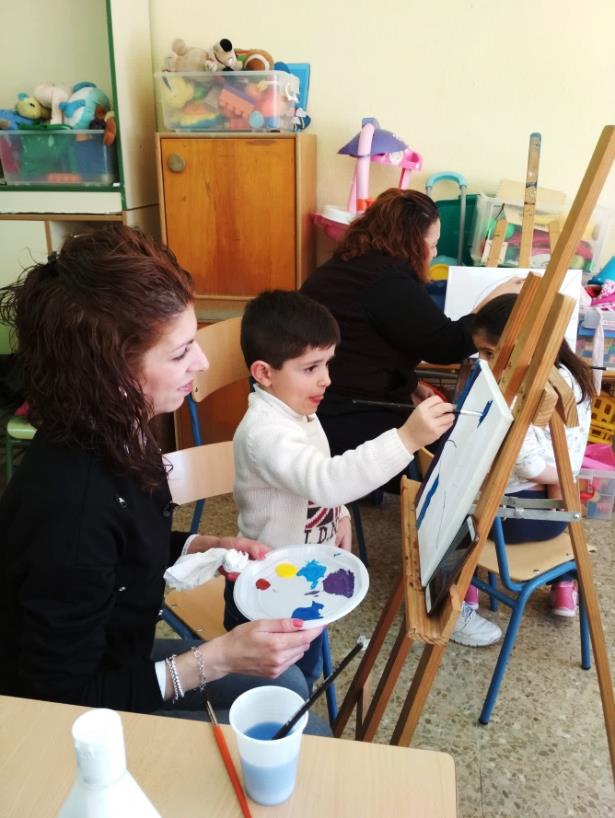 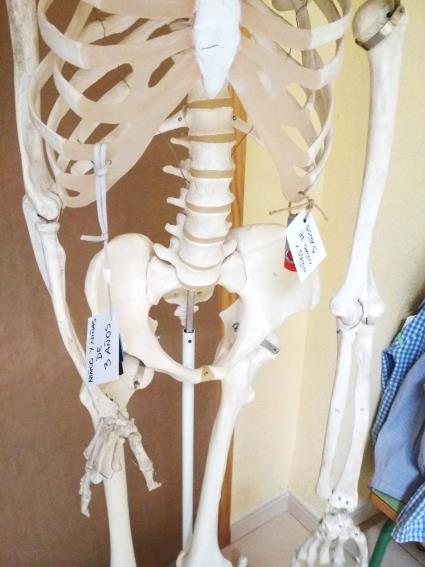 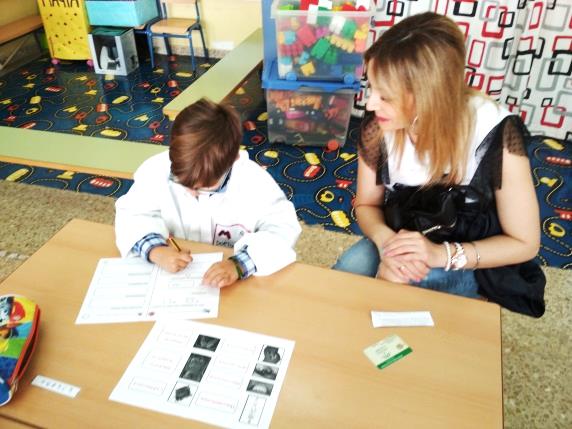 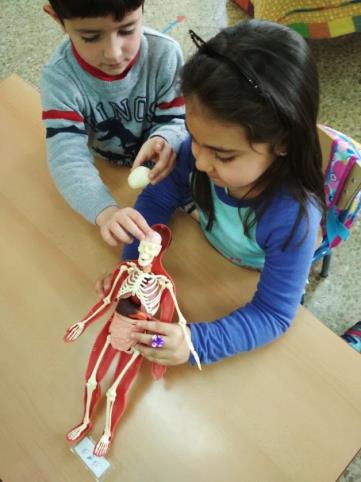 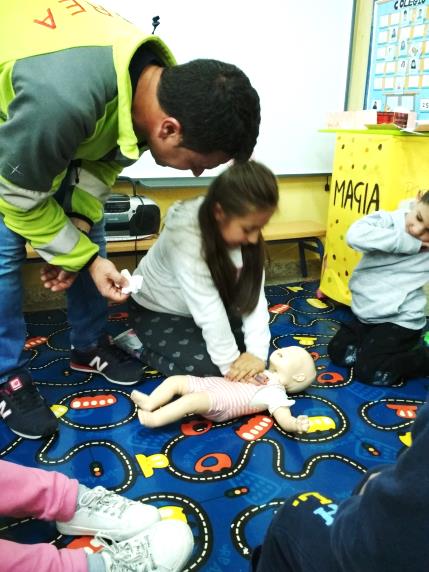 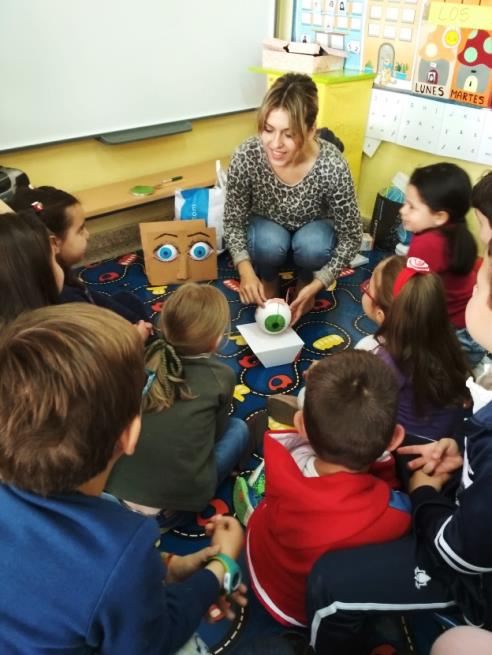 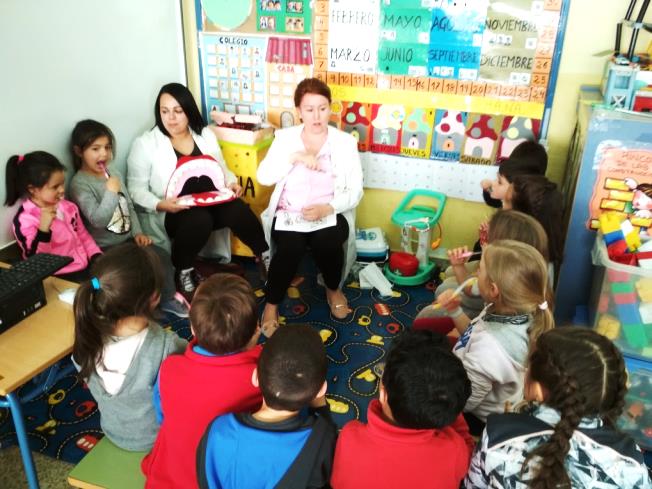 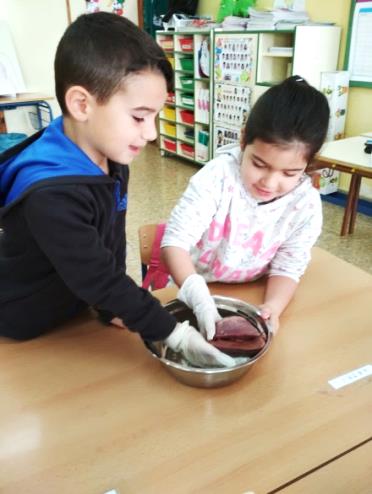 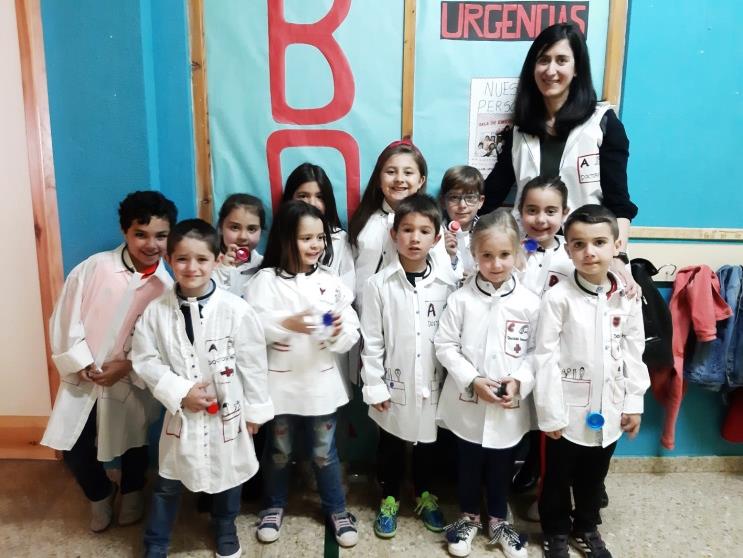 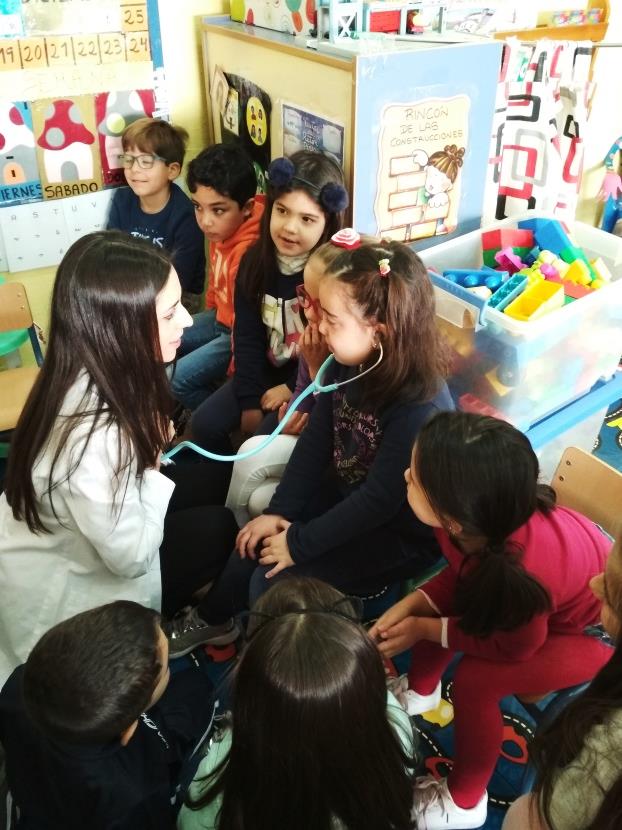 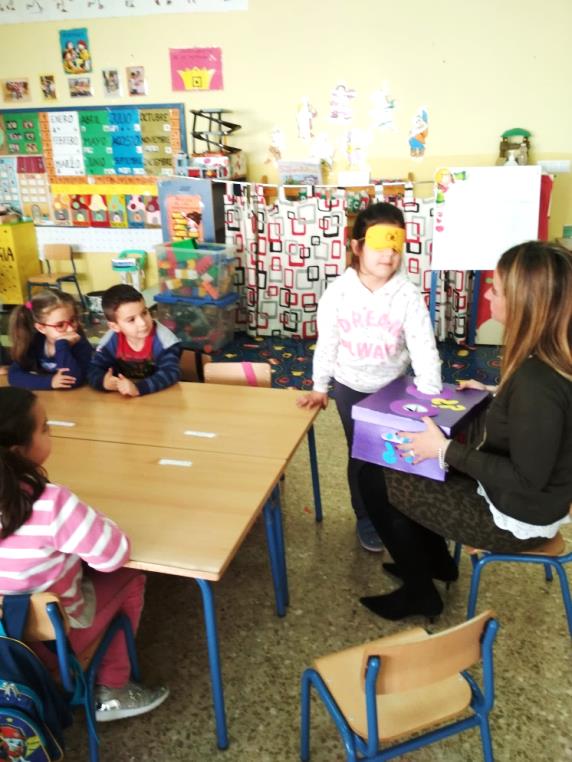 